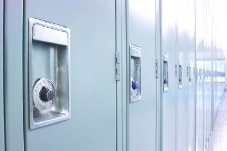 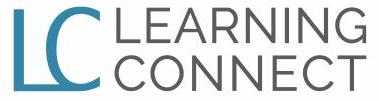 MY PERSONAL LC LOCKER
IMPLEMENTATION BRIEFING AND SUCCESSFUL PRACTICE WORKSHEETAFTER Tool Implementation:The ABC’s of Learning Connect is to ALWAYS BE CONNECTING now and in the future.  Brief notes following any practice will allow for constant improvement in your practice and student achievement in the future.  As a master teacher, we ask that you also be prepared to share your practice and expertise with others by completing and saving this form to your locker and submitting this brief feedback and testimony to Learning Connect. Implementation Date:Briefly describe, if any, changes made to the implementation process (one to two sentences).What did you like most about the learning tool?What did you like least about the learning tool?What if any, adjustments or improvements would you suggest?Would you use this tool again?             YES                   NOSUCCESSFUL PRACTICE - If YES to question F, this tool qualifies as a successful practice for you.Describe the benefits of this tool for your students.Describe the benefits of this tool for the teacher.